Сумська міська радаВиконавчий комітетРІШЕННЯвід                        №    	Відповідно до пункту 14 Порядку складання, затвердження та контролю виконання фінансових планів підприємств комунальної власності територіальної громади міста Суми, затвердженого рішенням Виконавчого комітету Сумської міської ради від 28.09.2015 № 530, заслухавши інформацію директора комунального підприємства Сумської міської ради  «Електроавтотранс» (Новик А.В.) про виконання показників фінансового плану підприємства за 2020 рік, керуючись підпунктом 4 пункту «а» статті 27, частиною 1 статті 52 Закону України «Про місцеве самоврядування в Україні»,  Виконавчий комітет Сумської міської ради ВИРІШИВ:	1. Інформацію про виконання фінансового плану комунального підприємства Сумської міської ради «Електроавтотранс»  за 2020 рік взяти до відома.2. Затвердити звіт про виконання фінансового плану комунального підприємства Сумської міської ради  «Електроавтотранс» за 2020 рік (додається). Міський голова		          			  			 О.М. Лисенко Гіценко М.П., 700 667Розіслати: Яковенку С.В., Липовій С. А., Новик А.В.                                                             2                                                                                                      Додатокдо рішення Виконавчого комітету   від                       №    Звітпро виконання фінансового плану комунального підприємства Сумської міської ради  «Електроавтотранс»  за 2020 рікВ.о. начальника відділутранспорту, зв’язку та телекомунікаційних послуг	     М.П. Гіценко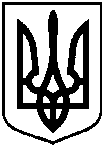                             Проєкт оприлюднено                      «__» _____ 2021Про затвердження звіту про виконання фінансового плану комунального підприємства Сумської міської ради  «Електроавтотранс» за 2020 рікЗа 2020 рік комунальним підприємством Сумської міської ради  «Електроавтотранс» було отримано  доходу в сумі 111087,6 тис. грн., що на 22,7 %  менше порівняно з плановим показником.За досліджуваний період підприємство отримало 13466,5 тис. грн. чистого збитку, сума відхилення від планового показника склала -7236,2 тис. грн.На чистий фінансовий результат підприємства значним чином вплинуло:         - зменшення чистого доходу від реалізації продукції (товарів, робіт, послуг) на 80848,8 тис. грн, або на 56,8 % порівняно з плановим показником;         - зменшення пасажироперевезень в електротранспорті на 10034,3 тис. чоловік, що спричинило отримання доходу від перевезення платних пасажирів на 12754,4 тис. грн. менше від запланованого за звітний період.          - зменшення пасажироперевезень в автотранспорті на 7492,5 тис. чоловік, що спричинило отримання доходу від перевезення платних пасажирів на 10394,8 тис. грн. менше від запланованого за звітний період.            Поясненням цього є:          - встановлення карантину та запровадження обмежувальних протиепідемічних заходів з метою запобігання поширенню на території України гострої респіраторної хвороби COVID-19, спричиненої коронавірусом SARS-CoV-2. З березня поточного року підприємство виконувало перевезення у режимі спеціальних рейсів з обмеженням кількості пасажирів у салоні, а у подальшому перевезення  пасажирів здійснювалось  у   кількості   місць для сидіння, що передбачена технічною характеристикою транспортного засобу;         - незначна різниця між діючими тарифами комунального та приватного транспорту.  Аналіз операційних витрат підприємства свідчить про зменшення  їх сумарного показника на 20,4 % порівняно з планом.Всього   до    бюджету   за     рахунок  підприємства   сплачено 11023,5 тис. грн. поточних податків та обов’язкових платежів, сплачено єдиного внеску на загальнообов’язкове державне соціальне страхування  в розмірі  12304,4 тис. грн.                                                                   3                                                                                                                 Продовження додаткуТаблицяПоказники виконання фінансового плану комунального підприємства Сумської міської ради «Електроавтотранс» за 2020 рік